РОЗПОРЯДЖЕННЯМІСЬКОГО ГОЛОВИм. Суми	У зв’язку зі змінами у складі робочої групи, ураховуючи протокол наради від 17.09.2019 при заступнику міського голови з питань діяльності виконавчих органів ради Галицькому М.О., керуючись пунктом 20 частини четвертої                  статті 42 Закону України «Про місцеве самоврядування в Україні»:1. Унести зміни до розпорядження міського голови від 19.02.2019                        № 45-Р «Про створення робочої групи з проведення моніторингу об’єктів роздрібної торгівлі (крім закладів ресторанного господарства), розташованих на території міста Суми», а саме: «У назві та пунктах 1, 2, 6; підпунктах 2.1., 2.2 пункту 2 тексту розпорядження та у назві додатку до розпорядження слова та символи «(крім закладів ресторанного господарства)» виключити. Слова «міста Суми» замінити на слова «Сумської міської об’єднаної територіальної громади».2.  Унести зміни в додаток до розпорядження «Склад робочої групи з проведення моніторингу об’єктів роздрібної торгівлі, розташованих на території Сумської міської об’єднаної територіальної громади», а саме:2.1. Виключити із складу робочої групи голову робочої групи – заступника міського голови міського голови з питань діяльності виконавчих органів ради Волошину Ольгу Михайлівну;2.2. Включити до складу робочої групи:- Галицького Максима Олеговича – заступника міського голови з питань діяльності виконавчих органів ради – голову робочої групи;- Чайченко Олега Володимировича – начальника правового управління Сумської міської ради;- Занченко Анатолія Геннадійовича – начальника управління з питань праці Сумської міської ради;- Кохан Антоніну Іванівну – начальника департаменту комунікацій та інформаційної політики Сумської міської ради.    3. Контроль за виконанням даного розпорядження покласти на заступника міського голови з питань діяльності виконавчих органів ради Галицького М.О. Міський голова								О.М. Лисенко			Дубицький 700-656Розіслати: Дубицький О.Ю., Костенко О.А.Начальник відділу торгівлі,побуту та захисту прав споживачів 				О.Ю. ДубицькийЗаступник міського голови з питань діяльності виконавчихорганів ради								М.О. ГалицькийНачальник правового  управління					О.В. ЧайченкоНачальник відділу протокольної роботи та контролю 					Л.В. МошаЗаступник міського голови,керуючий справами виконавчого комітету			С.Я. Пак	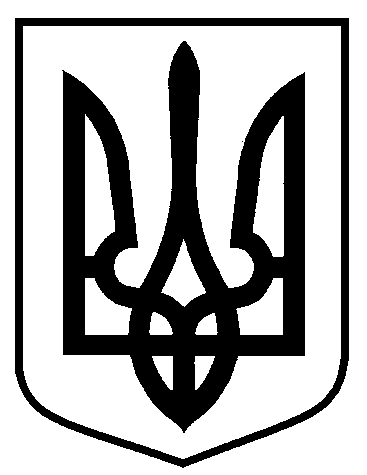 від   03.10.2019    № 338-РПро внесення змін до розпорядження міського голови від 19.02.2019 № 45-Р «Про створення робочої групи з проведення моніторингу об’єктів роздрібної торгівлі (крім закладів ресторанного господарства), розташованих на території Сумської міської об’єднаної територіальної громади»